INFORMACIÓN SOBRE EL TRATAMIENTO DE DATOS DE CARÁCTER PERSONAL DEL COLEGIO OFICIAL DE MÉDICOS DE BURGOSEn cumplimiento de la normativa vigente en materia de Protección de Datos de Carácter Personal, les informamos que los datos que nos facilitan forman parte del tratamiento de Colegiados y se utilizarán en la gestión del registro de Colegiados así como la acreditación y ejercicio de la profesión y especialización.La base legal para el tratamiento de sus datos personales es la Ley 2/1974, de 13 de febrero, sobre Colegios Profesionales y sus posteriores modificaciones, así como el consentimiento del interesado en el momento de su inscripción colegial.Los datos proporcionados se conservarán mientras se mantenga la relación colegial o durante los años necesarios para cumplir con las obligaciones legales. Los datos proporcionados serán facilitados a los correspondientes Consejos Autonómicos, con la única finalidad de llevar a cabo el registro autonómico de Colegiados, así como al Consejo General de Colegios Oficiales de Médicos de España para realizar este mismo registro a nivel nacional.Tiene derecho a obtener confirmación sobre si el COLEGIO OFICIAL DE MEDICOS DE BURGOS estamos tratando sus datos personales por tanto tiene derecho a acceder a sus datos personales, rectificar los datos inexactos o solicitar su supresión cuando los datos ya no sean necesarios y oposición, limitación del tratamiento y portabilidad de datos, teniendo derecho a presentar una reclamación ante la Agencia de Protección de Datos Personales.El responsable del tratamiento de los datos es COLEGIO OFICIAL DE MEDICOS DE BURGOS, con C.I.F.: Q0966001J, dirección postal Avda. del Cid nº 100-Bajo, 09006 Burgos; teléfono: 947201075 y correo electrónico: oficina@combu.es.El delegado de protección de datos es: Jaime Fuentes Arroyo y correo electrónico jfuentes@snfconsultores.comAsimismo solicitamos su autorización para el envío de información colegial, ofertas, cursos, … que se organicen desde el colegio por los siguientes medios:E-MAIL:			Si		No                                           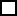 CORREO POSTAL:		Si		No        WHATSAPP O SIMILAR:	Si		No                             SMS:			Si		NoSi tiene consulta particular y desea anunciarse en nuestra página web   www.combu.es  en el apartado: paciente-ciudadano/consultas privadas, solicitamos su autorización para la publicación de sus datos en la página web del colegio:SI                 NO                                                                  Firmado (el colegiado):     COLEGIO OFICIAL DE MEDICOS DE BURGOSFecha de Colegiación _____/______/______ 		Nº Colegiado ______________________DATOS PERSONALESNombre: ____________________________________________________________________________Primer Apellido: ______________________________________________________________________Segundo Apellido: ____________________________________________________________________D.N.I. --- Pasaporte--- N.I.E. --- Tarjeta de Residencia_________________________________________Lugar de Nacimiento: ________________________Provincia __________________________________Fecha: ______/_______/_______Nacionalidad: _________________________________________________________________________DomicilioDireccion: _________________________________________________Código Postal ________________Localidad: _____________________________________ Provincia: _______________________________Teléfono (Fijo): _______________________________Teléfono (Móvil): ___________________________E-mail:________________________________________________________________________________TRABAJO EN EL SECTOR PÚBLICOCentro de Trabajo: (1) _____________________________________________________________________Direccion: _______________________________________________________________________________Categoría Jerárquica:(2) ____________________________________________________________________Tipo de Contrato: (3) _______________________________________________________________________Tipo de Actividad       Asistencial			Docencia			Gestión				InvestigaciónIndicar Lugar (Nombre del Centro)Licenciado Especialista – Mir – Director Medicos, etc…….Propietario,  Interino, Eventual, En Formación, Comisión de Servicios, etc….TRABAJO EN EL SECTOR PRIVADO:Centro de Trabajo: ________________________________________________________________________Direccion: _______________________________________________________________________________       Particular      	Mutua		     Medicina de Empresa	      Inspección                        OtrosFin de Carrera:Facultad de Medicina de __________________________________ Año de Finalización_____________________Título:Licenciado en Medicina y Cirugía   Licenciado en Medicina Graduado en Medicina Fecha. __________________________________ Nº Nacional_______________________________________Registrado Titulo (Folio) _________________________(Libro) _______________________________________MIR (Si ha hecho o está haciendo el MIR) Centro ___________________________________________________________________________________Especialidad _______________________________________________________________________________Año de comienzo ___________________________________________________________________________Registrado Titulo (Folio) _________________________(Libro) _______________________________________Otras EspecialidadesCentro ___________________________________________________________________________________Especialidad _______________________________________________________________________________Año de comienzo ___________________________________________________________________________Registrado Titulo (Folio) _________________________(Libro) _______________________________________Otras EspecialidadesCentro ___________________________________________________________________________________Especialidad _______________________________________________________________________________Año de comienzo ___________________________________________________________________________Registrado Titulo (Folio) _________________________(Libro) _______________________________________Título de Doctor Fecha. __________________________________ Nº Nacional_______________________________________AUTORIZA EXPRESAMENTE al Colegio Oficial de Médicos de Burgos, a consultar  en el Ministerio y/o Consejería correspondiente u Organismo oficial competente información relativa a la validez oficial de la titulación exigida para la colegiación.*Esta Autorización tiene carácter permanente salvo revocación expresa y por escrito del  propio autorizante.Idiomas_________________________________________         _____________________________________________________________________________________         ____________________________________________        Deseo recibir información (General del Colegio: Circulares Informativas, Curso, Jornadas……….)         No deseo recibir información que no sea estrictamente colegial DATOS COLEGIALESColegiado por primera vez  (Código Postal)    ______________________________________ Colegio de donde proviene (Código Postal)       _____________________________________SECCION COLEGIAL           	Atención Primaria y Administraciones Públicas			Jubilados                         	Hospitales							Sin empleo estableEjercicio Libre y de Asistencia Colectiva            			En FormaciónTutores y DocentesAREA SANITARIA DE TRABAJO (Burgos, Aranda de Duero, Miranda de Ebro, Belorado, Lerma……..)___________________________________________________________________________________________DATOS BANCARIOSAutorizo al ILUSTRE COLEGIO OFICIAL DE MEDICOS DE BURGOS, para que presente los recibos colegiales con cargo a mi cuenta bancaria, cuyos datos son los siguientes:Nº de Cuenta IBAN  __________________________________________________________________ (24  dígitos)SOLICITA DE V.I. que, teniendo por presentada esta instancia, así como los documentos acreditativos, que adjunto se relacionan, se sirvan admitirle como Colegiado.Burgos a ______________ de __________________ de ______________________Fdo.: ___________________________________________